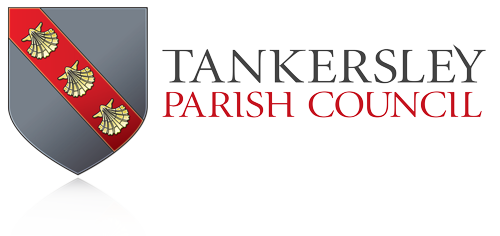 To: All Members of Tankersley Parish CouncilYou are summoned to the Ordinary Meeting of Tankersley Parish Council on Thursday 21st September 2023 at 7.00 pm. This meeting will be held in the Tankersley Hub for the purpose of transacting the following business.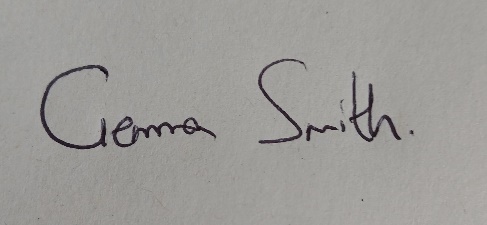 Gemma SmithParish Clerk and Responsible Finance Officer
16th September 2023Councillors are asked to note that in the exercise of their functions, they must take note of the following: Equal Opportunities (race, gender, sexual orientation, marital status and any disability); Crime & Disorder, Health & Safety and Human Rights.Clerk: Gemma Smith75, Chapel Road
Pilley
Barnsley
South YorkshireS75 3AREmail: clerk@tankersleypc.orgTel: 07963042701 Please do not attend if you have any recognised Covid-19 symptoms.The meeting may be filmed, photographed or audio recorded (recording). The recording will be paused or halted to take account of safeguarding requirements and the wishes of any members of the public who do not wish to be included in the recording, or if recording is at risk of disrupting the meeting.During the meeting and at the Chairman’s discretion, the meeting will be opened to enable questions or statements to be made by members of the public for a maximum time of 10 minutes. Members of the public are asked to restrict their comments and/or questions to three minutes.Please do not attend if you have any recognised Covid-19 symptoms.The meeting may be filmed, photographed or audio recorded (recording). The recording will be paused or halted to take account of safeguarding requirements and the wishes of any members of the public who do not wish to be included in the recording, or if recording is at risk of disrupting the meeting.During the meeting and at the Chairman’s discretion, the meeting will be opened to enable questions or statements to be made by members of the public for a maximum time of 10 minutes. Members of the public are asked to restrict their comments and/or questions to three minutes.Please do not attend if you have any recognised Covid-19 symptoms.The meeting may be filmed, photographed or audio recorded (recording). The recording will be paused or halted to take account of safeguarding requirements and the wishes of any members of the public who do not wish to be included in the recording, or if recording is at risk of disrupting the meeting.During the meeting and at the Chairman’s discretion, the meeting will be opened to enable questions or statements to be made by members of the public for a maximum time of 10 minutes. Members of the public are asked to restrict their comments and/or questions to three minutes.AgendaAgendaAgendaAgendaCORE REQUIREMENTSCovering governance administration, finance and asset managementCORE REQUIREMENTSCovering governance administration, finance and asset managementCORE REQUIREMENTSCovering governance administration, finance and asset managementCORE REQUIREMENTSCovering governance administration, finance and asset management61.61.Apologies Apologies Apologies 60.160.1To receive and accept apologies from Councillors.                          Local Govt Act 1972 s85 (1)To receive and accept apologies from Councillors.                          Local Govt Act 1972 s85 (1)To receive and accept apologies from Councillors.                          Local Govt Act 1972 s85 (1)60.260.2To consider authorising the non-attendance of Councillors from the meeting     LGA 1972 s85 (1)To consider authorising the non-attendance of Councillors from the meeting     LGA 1972 s85 (1)To consider authorising the non-attendance of Councillors from the meeting     LGA 1972 s85 (1)61.61.161.61.1MinutesTo consider and resolve to approve as a true and correct record the Minutes of the Ordinary Parish Council Meeting held   on Monday 21st August 2023.                                                    (LGA 1972 sch 12, para 41(1)                                                                                                            MinutesTo consider and resolve to approve as a true and correct record the Minutes of the Ordinary Parish Council Meeting held   on Monday 21st August 2023.                                                    (LGA 1972 sch 12, para 41(1)                                                                                                            MinutesTo consider and resolve to approve as a true and correct record the Minutes of the Ordinary Parish Council Meeting held   on Monday 21st August 2023.                                                    (LGA 1972 sch 12, para 41(1)                                                                                                            62.62.(Appendix A)Declarations of Interest and Dispensation Requests(Appendix A)Declarations of Interest and Dispensation Requests(Appendix A)Declarations of Interest and Dispensation Requests62.162.1To receive Declarations of Interest in respect of matters contained in this agenda, in accordance with the provisions of the Localism Act 2011 in respect of members and in accordance with the provisions of the Local Government Act 1972 in respect of officers.            (Disclosable Pecuniary Interests) Regulations 2012 (SI 2012/1464) (NB this does not preclude any later declarations)To receive Declarations of Interest in respect of matters contained in this agenda, in accordance with the provisions of the Localism Act 2011 in respect of members and in accordance with the provisions of the Local Government Act 1972 in respect of officers.            (Disclosable Pecuniary Interests) Regulations 2012 (SI 2012/1464) (NB this does not preclude any later declarations)To receive Declarations of Interest in respect of matters contained in this agenda, in accordance with the provisions of the Localism Act 2011 in respect of members and in accordance with the provisions of the Local Government Act 1972 in respect of officers.            (Disclosable Pecuniary Interests) Regulations 2012 (SI 2012/1464) (NB this does not preclude any later declarations)62.262.2To consider any Dispensation Requests .             Localism Act 2011 s33(b-e)To consider any Dispensation Requests .             Localism Act 2011 s33(b-e)To consider any Dispensation Requests .             Localism Act 2011 s33(b-e)63.63.Public Question TimePublic Question TimePublic Question TimeTo receive questions and statements, either verbal or written, from members of the public.    Public Bodies (admissions to meetings) Act 1960 s1 extended by the Local Gov Act 1972 s100To receive questions and statements, either verbal or written, from members of the public.    Public Bodies (admissions to meetings) Act 1960 s1 extended by the Local Gov Act 1972 s100To receive questions and statements, either verbal or written, from members of the public.    Public Bodies (admissions to meetings) Act 1960 s1 extended by the Local Gov Act 1972 s100CORE REQUIREMENTS AND COUNCIL MEETINGCovering governance administrationCORE REQUIREMENTS AND COUNCIL MEETINGCovering governance administrationCORE REQUIREMENTS AND COUNCIL MEETINGCovering governance administrationPlease note: During the Council Meeting members of the public are not permitted to speak unless the Parish Council votes to permit a member of the public to speak during an agenda itemPlease note: During the Council Meeting members of the public are not permitted to speak unless the Parish Council votes to permit a member of the public to speak during an agenda itemPlease note: During the Council Meeting members of the public are not permitted to speak unless the Parish Council votes to permit a member of the public to speak during an agenda item64.64.Business Raised During Public Question TimeBusiness Raised During Public Question TimeBusiness Raised During Public Question TimeTo resolve to refer any business raised by the public in public discussion, and any other matters or items of information from Councillors to the appropriate working group or to resolve to agree on any other action.To resolve to refer any business raised by the public in public discussion, and any other matters or items of information from Councillors to the appropriate working group or to resolve to agree on any other action.To resolve to refer any business raised by the public in public discussion, and any other matters or items of information from Councillors to the appropriate working group or to resolve to agree on any other action.65.65.Tankersley Parish Councilor Vacancies.Tankersley Parish Councilor Vacancies.Tankersley Parish Councilor Vacancies.65.165.1To review the current vacancies within Tankersley Parish Council.To review the current vacancies within Tankersley Parish Council.To review the current vacancies within Tankersley Parish Council.65.265.2To consider the options of advertisement of councilor vacancies or co-option of vacancies.To consider the options of advertisement of councilor vacancies or co-option of vacancies.To consider the options of advertisement of councilor vacancies or co-option of vacancies.66.66.Parking on the Grange at School pick up timesParking on the Grange at School pick up timesParking on the Grange at School pick up times66.166.1To review the information provided by general public enquiry.To review the information provided by general public enquiry.To review the information provided by general public enquiry.66.266.2To consider action and response for general public enquiry.To consider action and response for general public enquiry.To consider action and response for general public enquiry.67.67.Re-location of Bench Re-location of Bench Re-location of Bench 67.167.1To receive update on re-location of bench.To receive update on re-location of bench.To receive update on re-location of bench.68.68.168.268.68.168.2Removal of Trees from Glebe Farm, The Stable, New Road.To review the information provided by general public enquiry.To consider actions and response to general public enquiry. Removal of Trees from Glebe Farm, The Stable, New Road.To review the information provided by general public enquiry.To consider actions and response to general public enquiry. Removal of Trees from Glebe Farm, The Stable, New Road.To review the information provided by general public enquiry.To consider actions and response to general public enquiry. 69.69.Financial MattersFinancial MattersFinancial MattersTo note and where appropriate to authorise the expenditure that has occurred since the 21st August meeting and expenditure required through September and if appropriate to authorise the use of personal cards.To note and where appropriate to authorise the expenditure that has occurred since the 21st August meeting and expenditure required through September and if appropriate to authorise the use of personal cards.To note and where appropriate to authorise the expenditure that has occurred since the 21st August meeting and expenditure required through September and if appropriate to authorise the use of personal cards.69.169.1ExpenditureExpenditureExpenditure69.269.2Expenditure to be AuthorisedExpenditure to be AuthorisedExpenditure to be Authorised69.369.3IncomeIncomeIncome69.469.4.169.469.4.1Current and Deposit Account Statements5th August – 5th September 2023 (Appendix B)Current and Deposit Account Statements5th August – 5th September 2023 (Appendix B)Current and Deposit Account Statements5th August – 5th September 2023 (Appendix B)69.569.5Bank Reconciliation StatementsBank Reconciliation StatementsBank Reconciliation Statements69.5.169.5.269.5.169.5.2To consider and authorise signing of the Current Account Bank Reconciliation Statement up to 1 August 2023 and to 31 August 2023. (Appendix C)To consider and authorise signing the Deposit Account Bank Reconciliation Statements to 1 August 2023 and to 31 August 2023(Appendix D)                                                                                                               To consider and authorise signing of the Current Account Bank Reconciliation Statement up to 1 August 2023 and to 31 August 2023. (Appendix C)To consider and authorise signing the Deposit Account Bank Reconciliation Statements to 1 August 2023 and to 31 August 2023(Appendix D)                                                                                                               To consider and authorise signing of the Current Account Bank Reconciliation Statement up to 1 August 2023 and to 31 August 2023. (Appendix C)To consider and authorise signing the Deposit Account Bank Reconciliation Statements to 1 August 2023 and to 31 August 2023(Appendix D)                                                                                                               70.70.To Consider and if Appropriate Adopt the Following DocumentsTo Consider and if Appropriate Adopt the Following DocumentsTo Consider and if Appropriate Adopt the Following Documents70.170.1Health and Safety Policy – Cllr Lodge                                                                        (Appendix E)Health and Safety Policy – Cllr Lodge                                                                        (Appendix E)Health and Safety Policy – Cllr Lodge                                                                        (Appendix E)70.270.2Financial Regulations – Cllr Cocking                                                                          (Appendix F)Financial Regulations – Cllr Cocking                                                                          (Appendix F)Financial Regulations – Cllr Cocking                                                                          (Appendix F)70.370.3Complaints Policy and Procedures – Cllr Cocking                                                     (Appendix G)Complaints Policy and Procedures – Cllr Cocking                                                     (Appendix G)Complaints Policy and Procedures – Cllr Cocking                                                     (Appendix G)70.470.4Vexatious Complaints Policy and Procedures – Cllr Cocking                                    (Appendix H)Vexatious Complaints Policy and Procedures – Cllr Cocking                                    (Appendix H)Vexatious Complaints Policy and Procedures – Cllr Cocking                                    (Appendix H)70.570.5Co-option Policy – Cllr Clarney                                                                                  (Appendix I)Co-option Policy – Cllr Clarney                                                                                  (Appendix I)Co-option Policy – Cllr Clarney                                                                                  (Appendix I)71.71.Neighbourhood Plan (The Neighbourhood Planning (General) Regulations 2012)Neighbourhood Plan (The Neighbourhood Planning (General) Regulations 2012)Neighbourhood Plan (The Neighbourhood Planning (General) Regulations 2012)71.1


71.1


To consider any motions to allow the Chair/Vice Chair of the Neighbourhood Plan Working Group (Working Group) to speak during this item 63 of the agenda and for the Parish Council to vote on any such motionTo consider any motions to allow the Chair/Vice Chair of the Neighbourhood Plan Working Group (Working Group) to speak during this item 63 of the agenda and for the Parish Council to vote on any such motionTo consider any motions to allow the Chair/Vice Chair of the Neighbourhood Plan Working Group (Working Group) to speak during this item 63 of the agenda and for the Parish Council to vote on any such motion72.72.172.272.72.172.2Training support for the new Parish Council & Clerk To consider training requirements for Tankersley Parish Council.To consider the purchase of any literature to guide and support TPC business.Training support for the new Parish Council & Clerk To consider training requirements for Tankersley Parish Council.To consider the purchase of any literature to guide and support TPC business.Training support for the new Parish Council & Clerk To consider training requirements for Tankersley Parish Council.To consider the purchase of any literature to guide and support TPC business.SOCIAL AND COMMUNITY INFRASTRUCTURESOCIAL AND COMMUNITY INFRASTRUCTURESOCIAL AND COMMUNITY INFRASTRUCTURE73.73.KES BenchKES BenchKES BenchTo consider supporting the purchase and installation of a KES Bench.To consider supporting the purchase and installation of a KES Bench.To consider supporting the purchase and installation of a KES Bench.74.74.Children’s Christmas Party                                               Children’s Christmas Party                                               Children’s Christmas Party                                               74.174.374.174.3To consider arrangements and approval to plan for the 2023 Children’s Christmas Party.To consider whether to purchase a Christmas TreeTo consider arrangements and approval to plan for the 2023 Children’s Christmas Party.To consider whether to purchase a Christmas TreeTo consider arrangements and approval to plan for the 2023 Children’s Christmas Party.To consider whether to purchase a Christmas Tree75.75.D-Day CelebrationsD-Day CelebrationsD-Day Celebrations75.175.275.175.2To consider arrangements and approval to plan for the 2024 D-Day Celebrations.To consider feedback from TCA re D-Day Celebrations and Beacon.To consider arrangements and approval to plan for the 2024 D-Day Celebrations.To consider feedback from TCA re D-Day Celebrations and Beacon.To consider arrangements and approval to plan for the 2024 D-Day Celebrations.To consider feedback from TCA re D-Day Celebrations and Beacon.76.76.Annual Bonfire EventAnnual Bonfire EventAnnual Bonfire Event76.176.276.176.2To note 3 quotations for safety barriers.                                                         (Appendix J)To consider approving clerks suggested supplier and approval of placing order.To note 3 quotations for safety barriers.                                                         (Appendix J)To consider approving clerks suggested supplier and approval of placing order.To note 3 quotations for safety barriers.                                                         (Appendix J)To consider approving clerks suggested supplier and approval of placing order.77.77.Planning ApplicationsPlanning ApplicationsPlanning Applications77.177.1To consider comments for planning application 2023-0625 – 7 Moor Lane (Birdwell) To consider comments for planning application 2023-0625 – 7 Moor Lane (Birdwell) To consider comments for planning application 2023-0625 – 7 Moor Lane (Birdwell) (Appendix K)(Appendix K)(Appendix K)78.78.Date of Future MeetingsDate of Future MeetingsDate of Future MeetingsTo resolve to note the date of the next Ordinary Parish Council Meeting To resolve to note the date of the next Ordinary Parish Council Meeting To resolve to note the date of the next Ordinary Parish Council Meeting 